Til Troms fylkeskommune 	 	 	 	 	 Att.  (etat/enhet som har gitt tilsagnet) Postboks 6600 9296 Tromsø 	 	  Anmodning om utbetaling av tilskuddOpplysninger om søker/mottaker av tilskudd (* må fylles ut): * Hvis navn på eier av bankkonto er en annen enn den som står oppført som søker av tilskudd, må eiers navn/adresse oppgis og fullmakt fra søker legges ved utbetalingsanmodningen. ______________________________ Underskrift søker/mottaker Forbeholdt Troms fylkeskommune (tilsagns- og/eller utbetalingsdokument vedlegges): 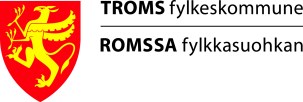 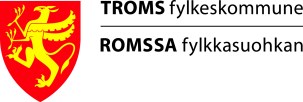 Utbetalingsanmodning – søker/mottaker med org.nr.Utbetalingsanmodning – søker/mottaker med org.nr.Dok.type: UtbetalingsmalUtgave: 3.00Skrevet av: Regnskapssjef Gjelder fra: 01.11.2017 Godkjent av: Økonomisjef Sidenr: 1 av 1 Sted og dato: *Firmanavn/navn på organisasjon (søker/mottaker): *Firmanavn/navn på organisasjon (søker/mottaker): *Organisasjonsnummer (9 siffer): *Organisasjonsnummer (9 siffer): *Adresse: 	 	 *Adresse: 	 	 *Postnr.: *Poststed: 	 Tilsagnsbeløp (NOK): Beløp utbetalt før (NOK): *Bankkonto (11 siffer):* 	 *Bankkonto (11 siffer):* 	 Beløp utbetales nå (NOK): *Tilsagnsnr./-navn:*Søkers/mottakers referanse: *Søkers/mottakers referanse: *Tilsagnsnummer (unikt)Beløp (NOK)Konto-typer*Konto Tjeneste *Ansvar *Ansvar Prosjekt          (bank)Beløp som skal utbetales tilskuddssøker/-mottakerBeløp som skal utbetales tilskuddssøker/-mottakerBeløp som skal utbetales tilskuddssøker/-mottakerBeløp som skal utbetales tilskuddssøker/-mottakerBeløp som skal utbetales tilskuddssøker/-mottaker2.32. (gjeld)1.4     (drift)1.5     (fond)2.51.  (fond)Sted/dato:Sted/dato: *Underskrift attestant:*Underskrift attestant:*Underskrift attestant:*Underskrift anviser:*Underskrift anviser:*Underskrift anviser:*Underskrift anviser:*Underskrift anviser: